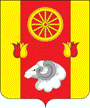 АдминистрацияРемонтненского сельского поселенияРАСПОРЯЖЕНИЕ   28.09.2023                                        с. Ремонтное                                           № 86О назначении ответственного лица	В связи с кадровыми изменениями в аппарате Администрации Ремонтненского сельского поселения,     1.Назначить ведущего специалиста по вопросам охраны окружающей среды и чрезвычайным ситуациям Администрации Ремонтненского сельского поселения (Славгородского Н.Н.), ответственным за подготовку и аттестацию по вопросам безопасности гидротехнических сооружений.    2. Признать утратившим силу распоряжение Администрации Ремонтненского сельского поселения от 18.12.2020 № 101 «О назначении специалиста Администрации Ремонтненского сельского поселения ответственного за подготовку и  аттестацию по вопросам безопасности  гидротехнических сооружений    3.Контроль за исполнением данного распоряжения оставляю за собой.Глава Администрации Ремонтненскогосельского поселения                                                                     А.Я. ЯковенкоРаспоряжение вносит главный специалист по правовым, организационным и кадровым вопросам